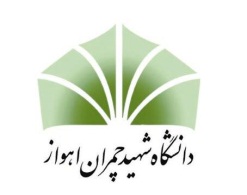 طرح درسعنوان درس: کنهشناسی تکمیلی ‍(مقطع کارشناسی ارشد)عنوان درس: کنهشناسی تکمیلی ‍(مقطع کارشناسی ارشد)عنوان درس: کنهشناسی تکمیلی ‍(مقطع کارشناسی ارشد)عنوان درس: کنهشناسی تکمیلی ‍(مقطع کارشناسی ارشد)عنوان درس: کنهشناسی تکمیلی ‍(مقطع کارشناسی ارشد)عنوان درس: کنهشناسی تکمیلی ‍(مقطع کارشناسی ارشد)عنوان درس: کنهشناسی تکمیلی ‍(مقطع کارشناسی ارشد)مدرس: پرویز شیشهبرمدرس: پرویز شیشهبرمدرس: پرویز شیشهبرمدرس: پرویز شیشهبرنیمسال: اولنیمسال: اولنیمسال: اولهدف درس: آشنایی با مورفولوژی و فیزیولوژی اندامهای مختلف در بدن کنهها، شناسایی خانوادههای مهم کنهها و آشنایی با گونههای مهم گیاهخوار، شکارگر و انگل در ایرانهدف درس: آشنایی با مورفولوژی و فیزیولوژی اندامهای مختلف در بدن کنهها، شناسایی خانوادههای مهم کنهها و آشنایی با گونههای مهم گیاهخوار، شکارگر و انگل در ایرانهدف درس: آشنایی با مورفولوژی و فیزیولوژی اندامهای مختلف در بدن کنهها، شناسایی خانوادههای مهم کنهها و آشنایی با گونههای مهم گیاهخوار، شکارگر و انگل در ایرانهدف درس: آشنایی با مورفولوژی و فیزیولوژی اندامهای مختلف در بدن کنهها، شناسایی خانوادههای مهم کنهها و آشنایی با گونههای مهم گیاهخوار، شکارگر و انگل در ایرانهدف درس: آشنایی با مورفولوژی و فیزیولوژی اندامهای مختلف در بدن کنهها، شناسایی خانوادههای مهم کنهها و آشنایی با گونههای مهم گیاهخوار، شکارگر و انگل در ایرانهدف درس: آشنایی با مورفولوژی و فیزیولوژی اندامهای مختلف در بدن کنهها، شناسایی خانوادههای مهم کنهها و آشنایی با گونههای مهم گیاهخوار، شکارگر و انگل در ایرانهدف درس: آشنایی با مورفولوژی و فیزیولوژی اندامهای مختلف در بدن کنهها، شناسایی خانوادههای مهم کنهها و آشنایی با گونههای مهم گیاهخوار، شکارگر و انگل در ایرانمنابع: Evans, G. O. (1992). Principles of Acarology. CAB International, Oxon. Krantz, G. W. and Walter, D. E. (Eds.) (2009). A Manual of Acarology. 3rd edition. Texas Tech University Press, Texas.Mc Daniel, B. (1979) How to know mites and ticks: the Pictured key. Nature Series. New York.Woolley, T. A. (1988). Acarology, Mites and Human Welfare. John Wiley & Sons, New York.- رحمانی، ح.، صبوری، ع. و حاجیقنبر، ح. (1391) کنهشناسی (ریختشناسی، زیستشناسی و ردهبندی). انتشارات دانشگاه زنجان. 569 ص.-  حاجیزاده، جلیل و محمدعلی اکرمی ابرقویی (1390) کنهشناسی: شکلشناسی بیرونی و درونی. انتشارات دانشگاه گیلان. 363 صفحه.منابع: Evans, G. O. (1992). Principles of Acarology. CAB International, Oxon. Krantz, G. W. and Walter, D. E. (Eds.) (2009). A Manual of Acarology. 3rd edition. Texas Tech University Press, Texas.Mc Daniel, B. (1979) How to know mites and ticks: the Pictured key. Nature Series. New York.Woolley, T. A. (1988). Acarology, Mites and Human Welfare. John Wiley & Sons, New York.- رحمانی، ح.، صبوری، ع. و حاجیقنبر، ح. (1391) کنهشناسی (ریختشناسی، زیستشناسی و ردهبندی). انتشارات دانشگاه زنجان. 569 ص.-  حاجیزاده، جلیل و محمدعلی اکرمی ابرقویی (1390) کنهشناسی: شکلشناسی بیرونی و درونی. انتشارات دانشگاه گیلان. 363 صفحه.منابع: Evans, G. O. (1992). Principles of Acarology. CAB International, Oxon. Krantz, G. W. and Walter, D. E. (Eds.) (2009). A Manual of Acarology. 3rd edition. Texas Tech University Press, Texas.Mc Daniel, B. (1979) How to know mites and ticks: the Pictured key. Nature Series. New York.Woolley, T. A. (1988). Acarology, Mites and Human Welfare. John Wiley & Sons, New York.- رحمانی، ح.، صبوری، ع. و حاجیقنبر، ح. (1391) کنهشناسی (ریختشناسی، زیستشناسی و ردهبندی). انتشارات دانشگاه زنجان. 569 ص.-  حاجیزاده، جلیل و محمدعلی اکرمی ابرقویی (1390) کنهشناسی: شکلشناسی بیرونی و درونی. انتشارات دانشگاه گیلان. 363 صفحه.منابع: Evans, G. O. (1992). Principles of Acarology. CAB International, Oxon. Krantz, G. W. and Walter, D. E. (Eds.) (2009). A Manual of Acarology. 3rd edition. Texas Tech University Press, Texas.Mc Daniel, B. (1979) How to know mites and ticks: the Pictured key. Nature Series. New York.Woolley, T. A. (1988). Acarology, Mites and Human Welfare. John Wiley & Sons, New York.- رحمانی، ح.، صبوری، ع. و حاجیقنبر، ح. (1391) کنهشناسی (ریختشناسی، زیستشناسی و ردهبندی). انتشارات دانشگاه زنجان. 569 ص.-  حاجیزاده، جلیل و محمدعلی اکرمی ابرقویی (1390) کنهشناسی: شکلشناسی بیرونی و درونی. انتشارات دانشگاه گیلان. 363 صفحه.منابع: Evans, G. O. (1992). Principles of Acarology. CAB International, Oxon. Krantz, G. W. and Walter, D. E. (Eds.) (2009). A Manual of Acarology. 3rd edition. Texas Tech University Press, Texas.Mc Daniel, B. (1979) How to know mites and ticks: the Pictured key. Nature Series. New York.Woolley, T. A. (1988). Acarology, Mites and Human Welfare. John Wiley & Sons, New York.- رحمانی، ح.، صبوری، ع. و حاجیقنبر، ح. (1391) کنهشناسی (ریختشناسی، زیستشناسی و ردهبندی). انتشارات دانشگاه زنجان. 569 ص.-  حاجیزاده، جلیل و محمدعلی اکرمی ابرقویی (1390) کنهشناسی: شکلشناسی بیرونی و درونی. انتشارات دانشگاه گیلان. 363 صفحه.منابع: Evans, G. O. (1992). Principles of Acarology. CAB International, Oxon. Krantz, G. W. and Walter, D. E. (Eds.) (2009). A Manual of Acarology. 3rd edition. Texas Tech University Press, Texas.Mc Daniel, B. (1979) How to know mites and ticks: the Pictured key. Nature Series. New York.Woolley, T. A. (1988). Acarology, Mites and Human Welfare. John Wiley & Sons, New York.- رحمانی، ح.، صبوری، ع. و حاجیقنبر، ح. (1391) کنهشناسی (ریختشناسی، زیستشناسی و ردهبندی). انتشارات دانشگاه زنجان. 569 ص.-  حاجیزاده، جلیل و محمدعلی اکرمی ابرقویی (1390) کنهشناسی: شکلشناسی بیرونی و درونی. انتشارات دانشگاه گیلان. 363 صفحه.منابع: Evans, G. O. (1992). Principles of Acarology. CAB International, Oxon. Krantz, G. W. and Walter, D. E. (Eds.) (2009). A Manual of Acarology. 3rd edition. Texas Tech University Press, Texas.Mc Daniel, B. (1979) How to know mites and ticks: the Pictured key. Nature Series. New York.Woolley, T. A. (1988). Acarology, Mites and Human Welfare. John Wiley & Sons, New York.- رحمانی، ح.، صبوری، ع. و حاجیقنبر، ح. (1391) کنهشناسی (ریختشناسی، زیستشناسی و ردهبندی). انتشارات دانشگاه زنجان. 569 ص.-  حاجیزاده، جلیل و محمدعلی اکرمی ابرقویی (1390) کنهشناسی: شکلشناسی بیرونی و درونی. انتشارات دانشگاه گیلان. 363 صفحه.زمانبندی ارائه دروسزمانبندی ارائه دروسزمانبندی ارائه دروسزمانبندی ارائه دروسزمانبندی ارائه دروسزمانبندی ارائه دروسزمانبندی ارائه دروسمحتوای درسمحتوای درسمحتوای درسمحتوای درسمحتوای درسمحتوای درستاریخ جلسهنظری:نظری:نظری:نظری:نظری:نظری:نظری:مقدمه (تاریخچه و اهداف)مقدمه (تاریخچه و اهداف)مقدمه (تاریخچه و اهداف)مقدمه (تاریخچه و اهداف)مقدمه (تاریخچه و اهداف)مقدمه (تاریخچه و اهداف)جلسه اولقرابت و جایگاه کنهها در شاخه بندپایانقرابت و جایگاه کنهها در شاخه بندپایانقرابت و جایگاه کنهها در شاخه بندپایانقرابت و جایگاه کنهها در شاخه بندپایانقرابت و جایگاه کنهها در شاخه بندپایانقرابت و جایگاه کنهها در شاخه بندپایانجلسه دومویژگیهای مورفولوژیک کنههاویژگیهای مورفولوژیک کنههاویژگیهای مورفولوژیک کنههاویژگیهای مورفولوژیک کنههاویژگیهای مورفولوژیک کنههاویژگیهای مورفولوژیک کنههاجلسه سوممورفولوژی خارجیمورفولوژی خارجیمورفولوژی خارجیمورفولوژی خارجیمورفولوژی خارجیمورفولوژی خارجیجلسه چهارممطالعه مقایسهای گناتوزوما و ضمائم آن در راستههای مختلف کنههامطالعه مقایسهای گناتوزوما و ضمائم آن در راستههای مختلف کنههامطالعه مقایسهای گناتوزوما و ضمائم آن در راستههای مختلف کنههامطالعه مقایسهای گناتوزوما و ضمائم آن در راستههای مختلف کنههامطالعه مقایسهای گناتوزوما و ضمائم آن در راستههای مختلف کنههامطالعه مقایسهای گناتوزوما و ضمائم آن در راستههای مختلف کنههاجلسه پنجممطالعه مقایسهای ایدیوزوما و ضمائم آن در راستههای مختلف کنههامطالعه مقایسهای ایدیوزوما و ضمائم آن در راستههای مختلف کنههامطالعه مقایسهای ایدیوزوما و ضمائم آن در راستههای مختلف کنههامطالعه مقایسهای ایدیوزوما و ضمائم آن در راستههای مختلف کنههامطالعه مقایسهای ایدیوزوما و ضمائم آن در راستههای مختلف کنههامطالعه مقایسهای ایدیوزوما و ضمائم آن در راستههای مختلف کنههاجلسه ششمساختمان و وظایف جلد در کنههاساختمان و وظایف جلد در کنههاساختمان و وظایف جلد در کنههاساختمان و وظایف جلد در کنههاساختمان و وظایف جلد در کنههاساختمان و وظایف جلد در کنههاجلسه هفتماندامهای حرکتی (تنوع اندامهای حرکتی)اندامهای حرکتی (تنوع اندامهای حرکتی)اندامهای حرکتی (تنوع اندامهای حرکتی)اندامهای حرکتی (تنوع اندامهای حرکتی)اندامهای حرکتی (تنوع اندامهای حرکتی)اندامهای حرکتی (تنوع اندامهای حرکتی)جلسه هشتمکتوتاکسی و اهمیت آن در شناساییکتوتاکسی و اهمیت آن در شناساییکتوتاکسی و اهمیت آن در شناساییکتوتاکسی و اهمیت آن در شناساییکتوتاکسی و اهمیت آن در شناساییکتوتاکسی و اهمیت آن در شناساییجلسه نهممورفولوژی داخلیمورفولوژی داخلیمورفولوژی داخلیمورفولوژی داخلیمورفولوژی داخلیمورفولوژی داخلیجلسه دهمدستگاه تنفسی، مطالعه مقایسه ای ساختار استیگما و پریتریم در راسته های مختلف کنه ها، نقش منافذ تنفسی در رده بندی کنه هادستگاه تنفسی، مطالعه مقایسه ای ساختار استیگما و پریتریم در راسته های مختلف کنه ها، نقش منافذ تنفسی در رده بندی کنه هادستگاه تنفسی، مطالعه مقایسه ای ساختار استیگما و پریتریم در راسته های مختلف کنه ها، نقش منافذ تنفسی در رده بندی کنه هادستگاه تنفسی، مطالعه مقایسه ای ساختار استیگما و پریتریم در راسته های مختلف کنه ها، نقش منافذ تنفسی در رده بندی کنه هادستگاه تنفسی، مطالعه مقایسه ای ساختار استیگما و پریتریم در راسته های مختلف کنه ها، نقش منافذ تنفسی در رده بندی کنه هادستگاه تنفسی، مطالعه مقایسه ای ساختار استیگما و پریتریم در راسته های مختلف کنه ها، نقش منافذ تنفسی در رده بندی کنه هاجلسه یازدهمدستگاه گردش خون، دستگاه گوارش، دستگاه عصبیدستگاه گردش خون، دستگاه گوارش، دستگاه عصبیدستگاه گردش خون، دستگاه گوارش، دستگاه عصبیدستگاه گردش خون، دستگاه گوارش، دستگاه عصبیدستگاه گردش خون، دستگاه گوارش، دستگاه عصبیدستگاه گردش خون، دستگاه گوارش، دستگاه عصبیجلسه دوازدهمدستگاه تولیدمثلی و روش های انتقال اسپرمدستگاه تولیدمثلی و روش های انتقال اسپرمدستگاه تولیدمثلی و روش های انتقال اسپرمدستگاه تولیدمثلی و روش های انتقال اسپرمدستگاه تولیدمثلی و روش های انتقال اسپرمدستگاه تولیدمثلی و روش های انتقال اسپرمجلسه سیزدهمغدد مترشحه، اندامهای حسی کنهها، گیرندههای حسی لامسه، شیمیایی و تریکوبوتری، اندامهای بینایی و سایر اندامهای حسیغدد مترشحه، اندامهای حسی کنهها، گیرندههای حسی لامسه، شیمیایی و تریکوبوتری، اندامهای بینایی و سایر اندامهای حسیغدد مترشحه، اندامهای حسی کنهها، گیرندههای حسی لامسه، شیمیایی و تریکوبوتری، اندامهای بینایی و سایر اندامهای حسیغدد مترشحه، اندامهای حسی کنهها، گیرندههای حسی لامسه، شیمیایی و تریکوبوتری، اندامهای بینایی و سایر اندامهای حسیغدد مترشحه، اندامهای حسی کنهها، گیرندههای حسی لامسه، شیمیایی و تریکوبوتری، اندامهای بینایی و سایر اندامهای حسیغدد مترشحه، اندامهای حسی کنهها، گیرندههای حسی لامسه، شیمیایی و تریکوبوتری، اندامهای بینایی و سایر اندامهای حسیجلسه چهاردهمویژگیهای زیستی کنهها، مراحل رشد و نمو، طرز زندگی و رفتارویژگیهای زیستی کنهها، مراحل رشد و نمو، طرز زندگی و رفتارویژگیهای زیستی کنهها، مراحل رشد و نمو، طرز زندگی و رفتارویژگیهای زیستی کنهها، مراحل رشد و نمو، طرز زندگی و رفتارویژگیهای زیستی کنهها، مراحل رشد و نمو، طرز زندگی و رفتارویژگیهای زیستی کنهها، مراحل رشد و نمو، طرز زندگی و رفتارجلسه پانزدهمردهبندی کنهها، مطالعه مقایسه ای ویژگی های راسته هاردهبندی کنهها، مطالعه مقایسه ای ویژگی های راسته هاردهبندی کنهها، مطالعه مقایسه ای ویژگی های راسته هاردهبندی کنهها، مطالعه مقایسه ای ویژگی های راسته هاردهبندی کنهها، مطالعه مقایسه ای ویژگی های راسته هاردهبندی کنهها، مطالعه مقایسه ای ویژگی های راسته هاجلسه شانزدهممعرفی خانوادههای مهم در هر راسته و ذکر مثالهایی از گونههای گیاهخوار، شکارگر و انگل در کشور.معرفی خانوادههای مهم در هر راسته و ذکر مثالهایی از گونههای گیاهخوار، شکارگر و انگل در کشور.معرفی خانوادههای مهم در هر راسته و ذکر مثالهایی از گونههای گیاهخوار، شکارگر و انگل در کشور.معرفی خانوادههای مهم در هر راسته و ذکر مثالهایی از گونههای گیاهخوار، شکارگر و انگل در کشور.معرفی خانوادههای مهم در هر راسته و ذکر مثالهایی از گونههای گیاهخوار، شکارگر و انگل در کشور.معرفی خانوادههای مهم در هر راسته و ذکر مثالهایی از گونههای گیاهخوار، شکارگر و انگل در کشور.جلسه هفدهمعملی:عملی:عملی:عملی:عملی:عملی:عملی:مشاهده مقایسهای گناتوزوما و ضمائم آن در راستههای مختلف کنههامشاهده مقایسهای گناتوزوما و ضمائم آن در راستههای مختلف کنههامشاهده مقایسهای گناتوزوما و ضمائم آن در راستههای مختلف کنههامشاهده مقایسهای گناتوزوما و ضمائم آن در راستههای مختلف کنههامشاهده مقایسهای گناتوزوما و ضمائم آن در راستههای مختلف کنههامشاهده مقایسهای گناتوزوما و ضمائم آن در راستههای مختلف کنههاجلسه اولمشاهده مقایسهای ایدیوزوما و ضمائم آن در راستههای مختلف کنههامشاهده مقایسهای ایدیوزوما و ضمائم آن در راستههای مختلف کنههامشاهده مقایسهای ایدیوزوما و ضمائم آن در راستههای مختلف کنههامشاهده مقایسهای ایدیوزوما و ضمائم آن در راستههای مختلف کنههامشاهده مقایسهای ایدیوزوما و ضمائم آن در راستههای مختلف کنههامشاهده مقایسهای ایدیوزوما و ضمائم آن در راستههای مختلف کنههاجلسه دوممشاهده ساختمان پا در انواع کنههامشاهده ساختمان پا در انواع کنههامشاهده ساختمان پا در انواع کنههامشاهده ساختمان پا در انواع کنههامشاهده ساختمان پا در انواع کنههامشاهده ساختمان پا در انواع کنههاجلسه سوممشاهده کتوتاکسی در گروههای مختلف مشاهده کتوتاکسی در گروههای مختلف مشاهده کتوتاکسی در گروههای مختلف مشاهده کتوتاکسی در گروههای مختلف مشاهده کتوتاکسی در گروههای مختلف مشاهده کتوتاکسی در گروههای مختلف جلسه چهارممشاهده منافذ تنفسی و پریتریم در انواع کنهها مشاهده منافذ تنفسی و پریتریم در انواع کنهها مشاهده منافذ تنفسی و پریتریم در انواع کنهها مشاهده منافذ تنفسی و پریتریم در انواع کنهها مشاهده منافذ تنفسی و پریتریم در انواع کنهها مشاهده منافذ تنفسی و پریتریم در انواع کنهها جلسه پنجممشاهده انواع اندامهای حسی (لامسه، شیمیایی، تریکوبوتری، بینایی و غیره) در انواع کنههامشاهده انواع اندامهای حسی (لامسه، شیمیایی، تریکوبوتری، بینایی و غیره) در انواع کنههامشاهده انواع اندامهای حسی (لامسه، شیمیایی، تریکوبوتری، بینایی و غیره) در انواع کنههامشاهده انواع اندامهای حسی (لامسه، شیمیایی، تریکوبوتری، بینایی و غیره) در انواع کنههامشاهده انواع اندامهای حسی (لامسه، شیمیایی، تریکوبوتری، بینایی و غیره) در انواع کنههامشاهده انواع اندامهای حسی (لامسه، شیمیایی، تریکوبوتری، بینایی و غیره) در انواع کنههاجلسه ششمشناسایی کنهها در سطوح راسته، خانواده و برخی جنسهای مهم موجود کشور با استفاده از کلیدهای شناسایی، جمعآوری و تهیه اسلاید میکروسکوپی از کنههاشناسایی کنهها در سطوح راسته، خانواده و برخی جنسهای مهم موجود کشور با استفاده از کلیدهای شناسایی، جمعآوری و تهیه اسلاید میکروسکوپی از کنههاشناسایی کنهها در سطوح راسته، خانواده و برخی جنسهای مهم موجود کشور با استفاده از کلیدهای شناسایی، جمعآوری و تهیه اسلاید میکروسکوپی از کنههاشناسایی کنهها در سطوح راسته، خانواده و برخی جنسهای مهم موجود کشور با استفاده از کلیدهای شناسایی، جمعآوری و تهیه اسلاید میکروسکوپی از کنههاشناسایی کنهها در سطوح راسته، خانواده و برخی جنسهای مهم موجود کشور با استفاده از کلیدهای شناسایی، جمعآوری و تهیه اسلاید میکروسکوپی از کنههاشناسایی کنهها در سطوح راسته، خانواده و برخی جنسهای مهم موجود کشور با استفاده از کلیدهای شناسایی، جمعآوری و تهیه اسلاید میکروسکوپی از کنههاجلسه هفتمکلید کردن خانواده های میان استیگمایانکلید کردن خانواده های میان استیگمایانکلید کردن خانواده های میان استیگمایانکلید کردن خانواده های میان استیگمایانکلید کردن خانواده های میان استیگمایانکلید کردن خانواده های میان استیگمایانجلسه هشتمکلید کردن خانواده های میان استیگمایانکلید کردن خانواده های میان استیگمایانکلید کردن خانواده های میان استیگمایانکلید کردن خانواده های میان استیگمایانکلید کردن خانواده های میان استیگمایانکلید کردن خانواده های میان استیگمایانجلسه نهمکلید کردن خانواده های میان استیگمایانکلید کردن خانواده های میان استیگمایانکلید کردن خانواده های میان استیگمایانکلید کردن خانواده های میان استیگمایانکلید کردن خانواده های میان استیگمایانکلید کردن خانواده های میان استیگمایانجلسه دهمکلید کردن خانواده های میان استیگمایانکلید کردن خانواده های میان استیگمایانکلید کردن خانواده های میان استیگمایانکلید کردن خانواده های میان استیگمایانکلید کردن خانواده های میان استیگمایانکلید کردن خانواده های میان استیگمایانجلسه یازدهمکلید کردن خانواده های میان استیگمایانکلید کردن خانواده های میان استیگمایانکلید کردن خانواده های میان استیگمایانکلید کردن خانواده های میان استیگمایانکلید کردن خانواده های میان استیگمایانکلید کردن خانواده های میان استیگمایانجلسه دوازدهمکلید کردن خانواده های پیش استیگمایانکلید کردن خانواده های پیش استیگمایانکلید کردن خانواده های پیش استیگمایانکلید کردن خانواده های پیش استیگمایانکلید کردن خانواده های پیش استیگمایانکلید کردن خانواده های پیش استیگمایانجلسه سیزدهمکلید کردن خانواده های پیش استیگمایانکلید کردن خانواده های پیش استیگمایانکلید کردن خانواده های پیش استیگمایانکلید کردن خانواده های پیش استیگمایانکلید کردن خانواده های پیش استیگمایانکلید کردن خانواده های پیش استیگمایانجلسه چهاردهمکلید کردن خانواده های پیش استیگمایانکلید کردن خانواده های پیش استیگمایانکلید کردن خانواده های پیش استیگمایانکلید کردن خانواده های پیش استیگمایانکلید کردن خانواده های پیش استیگمایانکلید کردن خانواده های پیش استیگمایانجلسه پانزدهمکلید کردن خانواده های پیش استیگمایانکلید کردن خانواده های پیش استیگمایانکلید کردن خانواده های پیش استیگمایانکلید کردن خانواده های پیش استیگمایانکلید کردن خانواده های پیش استیگمایانکلید کردن خانواده های پیش استیگمایانجلسه شانزدهمکلید کردن خانواده های پیش استیگمایانکلید کردن خانواده های پیش استیگمایانکلید کردن خانواده های پیش استیگمایانکلید کردن خانواده های پیش استیگمایانکلید کردن خانواده های پیش استیگمایانکلید کردن خانواده های پیش استیگمایانجلسه هفدهمشیوه ارزیابیشیوه ارزیابیشیوه ارزیابیشیوه ارزیابیشیوه ارزیابیشیوه ارزیابیشیوه ارزیابیپروژه/ کار عملیپایانترمفعالیت کلاسیمیان ترممیان ترمارزشیابی مستمرارزشیابی مستمر1050------30301010